財團法人台灣閱讀文化基金會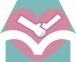 2020【好書圓好夢，最愛書單100+】捐款資料表電話：049-2566102張雅雯副執行長(分機27) 林欣怡秘書長(分機10) Email：read @twnread.org.tw傳真：049-2566925 地址：54243南投縣草屯鎮中正路567之11號1樓捐款方式捐款方式捐款方式捐款方式捐款戶名：財團法人台灣閱讀文化基金會郵政劃撥：22632923銀行匯款：0990-968-090066【玉山銀行草屯分行】銀行匯款：037-001-108887【臺灣銀行霧峰分行】支票捐款：請註明「禁止背書轉讓」，以掛號郵件寄至本會。捐款戶名：財團法人台灣閱讀文化基金會郵政劃撥：22632923銀行匯款：0990-968-090066【玉山銀行草屯分行】銀行匯款：037-001-108887【臺灣銀行霧峰分行】支票捐款：請註明「禁止背書轉讓」，以掛號郵件寄至本會。捐款戶名：財團法人台灣閱讀文化基金會郵政劃撥：22632923銀行匯款：0990-968-090066【玉山銀行草屯分行】銀行匯款：037-001-108887【臺灣銀行霧峰分行】支票捐款：請註明「禁止背書轉讓」，以掛號郵件寄至本會。捐款戶名：財團法人台灣閱讀文化基金會郵政劃撥：22632923銀行匯款：0990-968-090066【玉山銀行草屯分行】銀行匯款：037-001-108887【臺灣銀行霧峰分行】支票捐款：請註明「禁止背書轉讓」，以掛號郵件寄至本會。支持方案支持方案支持方案支持方案捐贈書箱(每箱1萬元)捐贈書箱，捐款金額________萬元書箱外側名稱_________________________指定書庫________縣市________書庫學校□不指定書庫，由基金會代為安排指定書單_________________□不指定書單捐贈書箱，捐款金額________萬元書箱外側名稱_________________________指定書庫________縣市________書庫學校□不指定書庫，由基金會代為安排指定書單_________________□不指定書單捐贈書箱，捐款金額________萬元書箱外側名稱_________________________指定書庫________縣市________書庫學校□不指定書庫，由基金會代為安排指定書單_________________□不指定書單小額捐款(不限金額)小額捐款，捐款金額_____________________元 小額捐款，捐款金額_____________________元 小額捐款，捐款金額_____________________元 捐款日期____年     月____日____年     月____日____年     月____日入帳方式□銀行匯款(後5碼_______)  □台灣Pay (後5碼__________)□郵政劃撥□銀行匯款(後5碼_______)  □台灣Pay (後5碼__________)□郵政劃撥□銀行匯款(後5碼_______)  □台灣Pay (後5碼__________)□郵政劃撥收據資料收據資料收據資料收據資料收據抬頭可依法扣抵所得稅統一編號聯絡人聯絡電話電子郵件寄送地址□□□□□□□□□說明說明說明說明註1.捐款後請填寫本頁，Email/傳真至本會，或掃描QRcode線上填→註2.本會收到經費後，立即開立捐款收據及公開徵信，歡迎上網查閱。註3.本計畫募集之新書，新學期三月起陸續開放借閱。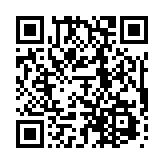 註1.捐款後請填寫本頁，Email/傳真至本會，或掃描QRcode線上填→註2.本會收到經費後，立即開立捐款收據及公開徵信，歡迎上網查閱。註3.本計畫募集之新書，新學期三月起陸續開放借閱。註1.捐款後請填寫本頁，Email/傳真至本會，或掃描QRcode線上填→註2.本會收到經費後，立即開立捐款收據及公開徵信，歡迎上網查閱。註3.本計畫募集之新書，新學期三月起陸續開放借閱。註1.捐款後請填寫本頁，Email/傳真至本會，或掃描QRcode線上填→註2.本會收到經費後，立即開立捐款收據及公開徵信，歡迎上網查閱。註3.本計畫募集之新書，新學期三月起陸續開放借閱。